Colegio Sagrada Familia de Nazareth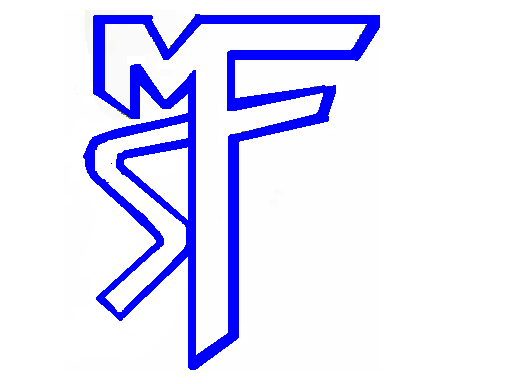 Plan PedagógicoTutorial para padres y apoderados                                                                                                                                                  7 de diciembre de 2020Curso 6° BásicoAsignaturaCiencias NaturalesProfesorasMónica Oyarzún O. / Marcela Cisterna C. / Paz MoralesEd. Diferencial: Katalina Zambra C. / Francisca Vargas T.ObjetivosOA3: Analizar los efectos de las actividades humanas sobre las redes alimentarias.Material para utilizar en actividades               Actividades 1, 2 y 3.        Celular, computador, PPT. - Tutorial de actividadesEfectos de las actividades humanas sobre las redes alimentarias.Los seres humanos, como todas las especies, necesitamos un espacio para vivir y desarrollarnos. El problema es que hemos modificado a tal punto la naturaleza con nuestras actividades que esto ha alterado el equilibrio de los ecosistemas y de las tramas tróficas. Hoy estudiaremos algunas de ellas.Actividad 1: Esta actividad la realizarás durante la clase, con la profesora trabajarán con una proyección power point sobre el tema “Efectos de las actividades humanas sobre las redes alimentarias” Pon mucha atención para que puedas responder las preguntas y participa de la clase con orden y respetando los turnos para hablar.Actividad 2:  Ahora te invitamos a poner en práctica lo aprendido respondiendo unas preguntas en relación a los “efectos de las actividades humanas sobre las redes alimentarias”  Puedes presentar tu trabajo en power point, Word o con el programa digital que desees. También puedes hacerlo en cartulina y enviar una foto.Correos profesoras6° A m.oyarzun@colegiosfnvalpo.cl    (+56948493231)6°B  m.cisterna@coelgiosfnvalpo.cl    (+56948742372)Educadora dif.    6° A  k.zambra@colegiosfnvalpo.cl                               6° B  f.vargas@colegiosfnvalpo.clLink video: https://www.youtube.com/watch?v=lzze6Lpm_B8Link video: https://www.youtube.com/watch?v=lzze6Lpm_B8